2020-2021学年度第二学期部分学校高中一年级阶段性教学质量检测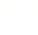 英语注意事项：1. 答卷前，考生务必将自己的姓名、考生号等填写在答题卡和试卷指定位置上。2. 回答选择题时，选出每小题答案后，用铅笔把答题卡上对应题目的答案标号涂黑。如需改动，用橡皮擦干净后，再选涂其他答案标号。回答非选择题时，将答案写在答题卡上。写在本试卷上无效。3. 考试结束后，将本试卷和答题卡一并交回第一部分  听力（共两节，满分30分）第一节（共5小题；每小题1.5分，满分7.5分）听下面5段对话。每段对话后有一个小题，从题中所给的A、B、C三个选项中选出最佳选项。听完每段对话后，你都有10秒钟的时间来回答有关小题和阅读下一小题，每段对话仅读一遍。1. What’s the relationship between the speakers?A. Classmates.	B. Couple.	C. Colleagues.2. What does the woman want to buy?A. A white hat.	B. A blue dress.	C. A brown dress.3. What does the woman want to do?A. Do some shopping.	B. Do some gardening.	C. Have a drawing class.4. What is the man doing?A. Doing his homework.	B. Preparing for a test.	C. Listening to the radio.5. Why didn’t Mary have supper tonight?A. She was very sick.	B. She was very busy.	C. She was very tired.第二节（共15小题；每小题1.5分，满分22.5分）听下面5段对话或独白。每段对话或独白后有几个小题，从题中所给的A、B、C三个选项中选出最佳选项。听每段对话或独白前，你将有时间阅读各个小题，每小题5秒钟；听完后，各小题将给出5秒钟的作答时间。每段对话或独白读两遍。听第6段材料，回答第6、7题。6. What did the man do today?A. He went swimming.	B. He worked on his book.	C. He stayed in the hotel.7. Where is the restaurant?A. Near the man’s house.	B. Behind the bank.	C. Opposite a café.听第7段材料，回答第8至10题。8. What happened to the man?A. He lost his job.	B. He argued with his manager.	C. He was late for work again.9. What is the man’s wife most probably?A. A doctor.	B. An engineer.	C. A housewife.10. Where does the woman probably work?A. At a college.	B. At a primary school.	C. At a night school.听第8段材料，回答第11至13题。11. Which city will the man go to?A. Shanghai.	B. Beijing.	C. Guangzhou.12. What will the man learn first?A. Chinese history.	B. Chinese literature.	C. Chinese language.13. What day is it today?A. Monday.	B. Wednesday.	C. Friday.听第9段材料，回答第14至17题。14. How did the man feel about his trip in general?A. Terrible.	B. Perfect.	C. Not too bad.15. How did the man finally get to the airport?A. The taxi company sent him another taxi.B. He got a lift with a passing truck.C. He caught another passing taxi.16. When did the man catch a plane at last?A. At 10:30 am.	B. At 1:30 pm.	C. At 4:00 pm.17. What made the man angry?A. He would get lower pay soon.B. He was misunderstood by his manager.C. He left his house keys in Bangkok.听第10段材料，回答第18至20题。18. Why do some people like to go to Stonehenge in June?A. To see the sun rising.	B. To see the sun setting.	C. To meet some historians.19. What is Paul Stoker’s opinion on Stonehenge?A. It is the greatest mystery in Britain.B. It was a temple for communicating with gods.C. It was built earlier than those ancient people had come.20. What do most people agree on?A. Stonehenge was used as a calender.B. The stones have a medical purpose.C. The stones were placed for a special purpose.第二部分  阅读（共两节，满分50分）第一节（共15小题；每小题2.5分，满分37.5分）阅读下列短文，从每题所给的A、B、C、D四个选项中选出最佳选项。ABOX GALLERIESEstablished by Emma Moir in 2012, Box Galleries is a contemporary art gallery on the Kings Road in Chelsea, London. Here are some shows we offer.ILLUMINATIWEDNESDAY 04 NOV TO WEDNESDAY 18 NOV, 2021Box Galleries is proud to announce its forthcoming focus on ‘ILLUMINATI’ by London-based artist, Illuminati Neon. It will be open to the public from 4th to 18th November 2021. The work will showcase how the power of Punk has created a whole dynamic (有活力的) method of expression.FAITHWEDNESDAY 09 SEP TO WEDNESDAY 30 SEP, 2021Box Galleries is proud to present FAITH, an important focus on the exciting and dynamic work of Tommy Fiendish. This will be the first time for Box Galleries to shine its spotlight on the youngest artistic talent born in the UK. It will be open to the public from 9th to 30th September 2021 with private appointments with both Fiendish and the gallerist available on request.NOW WHATTHURSDAY 02 JUL TO FRIDAY 31 JUL, 2021Box Galleries are delighted to be showcasing the last ever titles from the well-known PULP FICTION series by The Connor Brothers. The series is an incredibly rich body of the artworks of 1950’s dime novels (廉价小说), giving them a new meaning. We are expecting these pieces to sell out extremely quickly.WOOFSATURDAY 10 AUG TO SATURDAY 31 AUG, 2021Box Galleries are holding a special exhibition WOOF from 10th to 31st August, offering 10% of all sale intake to the charity, Animal Rescue Kefalonia (ARK), by which over 350 cats and dogs have been rescued. It will feature a collection of stone dog sculptures. We will be holding a doggy day on the 10th August from 11am to 2pm. All dogs are welcome and will be gifted with a doggy treat bag.21. Which show will last the longest?A. ILLUMINATI.	B. FAITH.	C. NOW WHAT.	D. WOOF.22. What is special about WOOF?A. It has saved over 350 cats and dogs.	B. It will donate all the income to ARK.C. A doggy day will last through the show.	D. It will exhibit some dog figures made of stone.23. What does ILLUMINATI have in common with FAITH?A. Artist’s nationality.	B. Private appointment.	C. Time length.	D. Theme.BI am from Argentina, and I started to study Chinese in 2009 out of curiosity about Chinese characters. During the learning process, although I had to wake up early every weekend and take a two-hour bus ride to class, learning Chinese every time was an enjoyable experience for me. Chinese characters not only look very beautiful, but also have deep meanings.In 2014, I was given an opportunity to study at Jilin University in China and was surprised by everything I saw when I first came to this beautiful country. During my study, I met lots of friends from all over the world, and visited a lot of famous places in China. After I returned to Argentina, I wanted to share my experience of learning Chinese with more Argentine people, letting them know the beauty of China.Fortunately, my application for a Master’s degree of Teaching Chinese to Speakers of Other Languages (MTCSOL) at Jilin University was approved (批准) and I came to China for the second time. During my two years of studying for my Master s degree, the joy of learning Chinese became the pleasure of studying Chinese. In 2019, I joined the PhD program of the China Studies Program at Jilin University, trying to achieve my PhD to study Chinese in greater depth.When the COVID-19 broke out, I created my own bilingual (双语的) official account online to share my views of life and learning experience. As for me, the joy of studying Chinese became that of spreading Chinese.Chinese has created unlimited opportunities in my life and opened the door to a new world for me, making my dream come true. I hope you will join me to learn Chinese, to understand Chinese culture, to feel the charm of Chinese language and Chinese culture, and to give yourself a chance to create unlimited possibilities.24. How does the text mainly develop?A. By providing examples.		B. By following time order.C. By making comparisons.		D. By giving explanations.25. What did the author do after going back to Argentina?A. He introduced China to more Argentines.	B. He toured around places of interest.C. He met many foreign friends.	D. He started to learn Chinese.26. Why did the author return to China again?A. To visit Jilin University.		B. To apply for his PhD degree.C. To join in the China Studies Program.	D. To begin his study for Master’s degree.27. What is the significance of learning Chinese for the author?A. It satisfies his curiosity for the future.	B. It shows him the history of Chinese culture.C. It provides him with more chances to change his life.D. It offers him the possibility to spread his native language.CChina just successfully landed its first rover (探测器) on Mars, becoming only the second nation to do so. Tianwen-1 arrived in Mars’ orbit (轨道) in February 2021 after being sent into space on a Long March 5 rocket in July 2020.After circling the Red Planet for three months, the Tianwen-1 lander, with the rover attached, separated from the orbiter to begin its going down toward the planet’s surface. Once the lander and rover entered Mars’ atmosphere, the spacecraft went through the “seven minutes of terror” before attempting soft landings on Mars. A heat cover protected the spacecraft during the landing. After that the spacecraft safely parachuted (用降落伞投放) down to the Utopia Planitia region, a plain in the planet’s northern part. Tianwen-1’s landing platform fired some small, downward-facing rocket engines to slow down during the last few seconds of its landing.China’s Mars rover, called Zhurong, is expected to spend at least 90 Mars days roving around on Mars to study the planet’s composition and look for signs of water ice.Zhurong will study the Red Planet, and the orbiter will serve as a data station for communications between Zhurong and mission controllers on Earth. The orbiter is designed to last for at least one Mars year, or about 687 Earth days.China is also planning a Mars mission in 2028, much like a joint NASA and ESA mission scheduled to begin that same year. China is also working with Russia on another mission scheduled to start in 2024.28. It took Tianwen-1 _______ to land on the surface of Mars.A. 3 months	B. 5 months	C. 7 months	D. 10 months29. What is the second paragraph mainly about?A. The landing of Tianwen-1.		B. The seven minutes of terror.C. The working principle of rockets.	D. The plain in the planet’s northern part.30. What’s the mission of Zhurong?A. To look for fresh water.		B. To find living places for humans.C. To research the make-up of Mars.	D. To learn how to land on Mars safely.31. Which of the following best describes China’s space programs?A. Unique.	B. Promising.	C. Overheated.	D. Unbeatable.DSpending less time in REM sleep is related to a greater overall risk of death from any cause as well as from heart disease and other diseases except for cancer, a new study finds.REM, which stands for rapid eye movement, is the stage of sleep in which we dream and information and experiences are consolidated and stored in memory. “The effect of short REM time on death has not been previously shown,” said Dr. Vsevolod Polotsky, who directs Sleep Basic Research at Johns Hopkins University School of Medicine.The study, published Monday in JAMA Neurology, studied the sleep patterns of 2,675 men who participated in the research “Outcomes of Sleep Disorders in Older Men” (MrOS), which followed male sleep disorder between 2003 and 2016. Sleep was measured in an at-home sleep study at the beginning and again over a four day period via a sleep watch.Men in the MrOS study had a 13% higher heart and overall death rate over a dozen years for every 5% loss of REM sleep, even after adjusting for sleep and health variables (变量). Results were mirrored in the Wisconsin study, even though study participants were younger, followed for a longer time—over 20 years.“However, it is important to realize these findings are not a cause and effect but a connection,” said Polotsky, adding that there was also no control group, a key element of gold standard experimental studies.Polotsky said the study did not include a representative sample (样本) of African Americans and other races, and may have not fully controlled for depression (抑郁症). Many of the participants were on medicine for depression, which he said are known to affect REM sleep. “I would take the study results with a grain of caution. Further studies needed to consider a possible contribution of depression and to examine this relationship in other races,” Polotsky said.32. What does the underlined word “consolidated” mean in paragraph 2?A. Removed.	B. Weakened.	C. Strengthened.	D. Reduced.33. How did the researchers get the result?A. By measuring adults’ sleep in the lab.	B. By studying the sleep patterns of men.C. By adjusting for sleep and health variables.	D. By tracking both men and women’s sleep time.34. What can be inferred from the last two paragraphs?A. REM is the main reason of death.	B. The samples of the test groups were limited.C. Depression was seriously examined in the test.	D. Drugs and medicine had little influence on REM.35. Which is the best title for the text?A. REM and Heart Diseases		B. The More REM, the BetterC. MrOS, a Main Threat to REM	D. Less REM Sleep, Higher Risk of Death第二节（共5小题；每小题2.5分，满分12.5分）阅读下面短文，从短文后的选项中选出可以填入空白处的最佳选项。选项中有两项为多余选项。Different types of volunteer opportunities for teenagers exist in a wide range of time periods and fields.    36    Types of these opportunities include working with young children, pets, or the elderly.After school opportunities can help teenagers develop a sense of responsibility and a good work attitude. Volunteer opportunities for teenagers looking to volunteer after school include private teaching and volunteering as an instructor.    37   During the holidays, a wide variety of volunteer opportunities exist to help give back to the surrounding community during times of need.    38    Helping to organize a toy drive or hand out donated gifts is another way for teenagers to get involved during the holiday season.Volunteering to help pets is an option for teenagers with a love of animals.    39    Teenagers who intend to enter professions handling animals can benefit from the learning experience of handling a wide range of animals while sharing love and care with animals in need.   40    Nursing homes can use teenage volunteers for arts activities and regular visits. In addition, regular volunteer opportunities for teenagers can include visiting elderly neighbors, running errands (跑腿) for those who have a hard time getting out, and helping them around their own homes with chores and basic upkeep, such as mowing the lawn.A. Options may also vary according to a child’s age.B. Volunteers can help keep animals clean, fed, and exercised.C. Working with the elderly is another opportunity for teenagers.D. It’s necessary to do some research to find volunteer opportunities.E. They are available after school, during the summer, and over the holidays.F. These opportunities can often be found through local schools or community centers.G. Volunteering at food banks and homeless shelters is a good way to help the less fortunate.第三部分  语言运用（共两节，满分30分）第一节（共15小题；每小题1分，满分15分）阅读下面短文，从每题所给的A、B、C、D四个选项中选出可以填入空白处的最佳选项。It’s never too late to achieve your goals. After more than half a century since his last class at the University of Cincinnati, Paul Blom, aged 94，   41    alongside other students at the university’s official graduation ceremony (典礼) in June, where he    42    an associate’s degree.Blom first    43    the university in 1946, after returning home from three years’    44    in the Navy. Then he began to help with the family managing    45    while taking night classes at the university for the next nine years. “How time    46   ,” he said. “I think I only lacked maybe two courses for some    47    or another.”Back in May, Blom’s daughter, Paula Baxter, reached out to UC to    48    if her father could receive a    49    degree and the university found that it could offer him much more. After    50    that Blom received more than enough    51    for an associate’s degree, university officials were able to    52    him the associate’s degree he had earned in full all those years ago.“It’s very    53    to see a part of old generation receive his degree and be a part of this    54   ,” said Terence Harrison, program manager of Veterans Programs and Services, according to the university website. “It just goes to show that you’re never too old to see your dreams    55   .”41. A. travelled	B. jumped	C. walked	D. drove42. A. received	B. recognized	C. exchanged	D. chose43. A. turned in	B. took over	C. put away	D. applied for44. A. practice	B. process	C. service	D. movement45. A. career	B. business	C. challenge	D. argument46. A. flew	B. happened	C. waved	D. skipped47. A. result	B. goal	C. function	D. reason48. A. test	B expect	C. see	D. watch49. A. necessary	B. special	C. practical	D. traditional50. A. noticing	B. requiring	C. deciding	D. discovering51. A. credits	B. pleasure	C. prizes	D. discovering52. A. donate	B. sell	C. issue	D. show53. A. entertaining	B. inspiring	C. interesting	D. puzzling54. A. holiday	B. operation	C. experiment	D. celebration55. A. realized	B. imagined	C. predicted	D. reminded第二节（共10小题；每小题1.5分，满分15分）阅读下面句子，在空白处填入1个适当的单词或括号内单词的正确形式。56. ________ (disappoint) by his behaviour, I said all this to my best friend.57. It’s strange, but I don’t really remember much about the hurricane ________ (it).58. At first Ryan was nervous, ________ soon a great warmth filled him.59. In Uganda, Ryan at last saw the finished well ________ his own eyes.60. Her head and arms are missing, but you can imagine her holding her arms up high, ________ (celebrate) the result of an ancient battle.61. Its artist, Han Gan, is known for his skill in capturing not only the physical features of the animal, but also its inner spirit and ________ (strong).62. The light, which lit the soil thirty feet below the surface of the ocean, ________ (astonish) my by its power.63. With the majority of attempts to climb Qomolangma resulting either in total success or failure, is there also a ________ (science) reason behind this risk-taking?64. In 2011, words similar to those of Mallory were spoken by American mountain climber Alan Arnette, ________ climbed Qomolangma in that year and was going to climb other high mountains around the world.65. They ________ (capture) and taken inside the submarine, where they meet the man in charge, Captain Nemo.第四部分  写作（共两节，满分40分）第一节（满分25分）你校英文报Sports栏目征稿，请你撰稿推荐一项自己最喜爱的团队运动项目。内容包括：1. 项目名称；2. 推荐理由；3. 号召大家参与。注意：1. 写作词数应为100左右；2. 请按如下格式在答题卡的相应位置作答。My Favorite Team Sport______________________________________________________________________________________________________________________________________________________________________________________________第二节（满分15分）阅读下面材料，根据其内容和所给段落开头语续写一段，使之构成一个完整的故事。Grandparents often have interesting names. Their grandchild decided on those names. My firstborn grandchild named me “Doll”. I will never forget the day Spencer hugged me and, in front of a roomful of people, called me “Doll. My Doll Baby!” From that point on, I was known as Doll or Doll Baby. It’s a given.For the most part, it’s fine, even endearing, to hear my grandchildren call me Doll. But there was one occasion ... I picked up five-year-old Spencer from kindergarten and brought him home to spend the night with us. When we arrived home, Spencer wanted to show me a new trick he learned on his skateboard.Spencer was pretty good. He had learned how to step on the back of the skateboard so that the front tipped up, and then quickly put his front foot down on the board and take off. Cool! Then it was my tum. Luckily, I had played around with skateboards in my day. I put my right foot on the back of the board and tipped up the front. So far, so good. I brought my left foot down with every intention of rolling forward.Good intentions. Bad form. I fell hard on my elbow (肘部) as the skateboard flew across the driveway. My injury was minor, but Spencer raced into the house and took a Boo-Boo Bunny (波波兔) ice pack from the freezer to bring me comfort. It helped my arm, but not my pride.Seeing this, my husband Tom blamed me seriously. “Do you realize how bad that could have been?” He shouted. “I mean, what if you had hit your head and had been unconscious (昏迷的)?” He was right. That evening, Spencer climbed onto our bed. Tom praised him for getting the Boo-Boo Bunny and taking care of me. “What if Doll had been badly hurt, Spencer? Do you know what to do in an emergency?” Tom asked. “Yes! Call 9-1-1!” Spencer was proud he remembered what to do.注意：1. 续写一段，词数应为80左右；2. 请按如下格式在答题卡的相应位置作答。2020-2021学年度第二学期部分学校高中一年级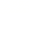 英语参考答案（20210712）第一部分　听力 (共两节，满分30分)1-5 BAACB        	6-10 BCAAB     	11-15 BCACB       	16-20 BCACC第二部分　阅读 (共两节，满分50分)21-25 CDABA  		26-30 DCDAC  		31-35 BCBBD			36-40 EFGBC第三部分　语言知识运用 (共两节，满分30分)第一节　(共15小题；每小题1分，满分15分)41-45 CADCB     	46-50 ADCBD      	51-55 ACBDA第二节　(共10小题；每小题1. 5分，满分15分)56. Disappointed    	57. itself       	58. but   	59. with     60. celebrating61. strength 			62. astonished 	63. scientific 	64. who 		65. are captured第四部分　写作 (共两节，满分40分)第一节 (满分25分)My Favorite Team SportWhen it comes to team sports, I’d like to recommend relay-race. It does me good in many aspects. It goes without saying that it builds up my physical strength, making me energetic. Another major factor is that it brings the whole body into action and I must react swiftly, which is really challenging. Every time I play it with my teammates, I feel very happy and relaxed. Relay-race provides me with more chances to make friends and we enjoy the team spirit of cooperation. Relay-race is such an attractive team sport that I expect more and more people to join in the fun. 第二节 (满分15分)One possible version：My husband helped Spencer practice calling 9-1-1 emergency call, pretending I hurt my head seriously. He put up his hand as if it were the phone, his thumb the earphone and his little finger the mouthpiece. “9-1-1. What’s your emergency?” Spencer brought up his pretend hand phone and spoke clearly into his fingers. “Help! My Doll fell off the skateboard and hurt her head!” On seeing this, Tom and I smiled at each other and we couldn’t help laughing. “Uh, Spencer,” Tom said. “There are probably times you need to call her Grandma.” Spencer nodded, his eyes twinkling with delight.录音文稿（听力材料）(Text 1)M: Shall we go to Brazil for the coming summer vacation?W: Great idea, though I’m afraid that Mom won’t have time to look after the baby for us.(Text 2)M: What can I do for you, Miss Brown?W: I want to buy a white hat to match my blue dress.(Text 3)W: Beautiful day, isn’t it? Would you like to go to the shopping mall with me?M: Sorry, I can’t. I’ll have to take my little sister to a drawing class and after that I have to help with the gardening.(Text 4)W: Can’t you see that I’m doing my homework? I have a test tomorrow.M: I’m so sorry. I will turn down the radio right now.(Text 5)M: Mary didn’t have supper this evening. Is she ill?W: No. She has a lot of work to do tonight. She said she would eat something after she finished, no matter how tired she was.(Text 6)M: Hi, Alice. It’s Danny. What would you like to do tomorrow morning, stay in the hotel or go out?W: I want to go swimming, but you needn’t go with me. You must be completely exhausted after working on your book the whole day today.M: I really am. Why don’t I meet you for lunch tomorrow then? There is a new restaurant next to the People’s Bank, just across the street from the café we often go to. Do you think you can find your way there?W: Come on! It’s not my first time to visit Beijing. I will meet you there tomorrow at 12 o’clock.M: OK. See you then.(Text 7)W: Hi, Jack! Why are you so upset?M: My manager told me that I was fired this morning. I was late too much. But it’s really a long drive from my new house to the company. Above all, it’s the first time I have been late for work.W: I’m so sorry to hear that. Why did you move so far away?M: The rent there is cheaper, and my wife works in the hospital nearby.W: Don’t worry. There will be a lot of new jobs for you. My brother’s company always needs engineers. You might try getting a job there.M: Thank you. That’s very kind of you. How is your new job at the school?W: It’s very good. I enjoy being with children, and I only have classes in the mornings.(Text 8)W: Hi, John. I heard that you are going to Shanghai to study for a year.M: I am going to China, but not to Shanghai. I’ll be in Beijing. I leave on Friday!W: Why did you choose China, not a European country?M: Well, at first, I was thinking of studying in a European country, but a friend of mine in Guangzhou told me that China is well worth visiting. I’m also quite interested in Chinese culture, so I thought it would be a good idea to spend a year in Beijing.W: Do you plan to study Chinese history then?M: No. I will study Chinese literature, though first I have to study the Chinese language for three months.W: Have you got everything ready? You leave in four days!M: Yes, almost everything!W: I hope you have a wonderful time in China.M: Thanks.(Text 9)W: Hi, Jimmy. You are back! How was your trip to Thailand last week?M: Oh, it wasn’t too bad — until the last day, which was terrible.W: Really? What happened?M: Well, I took a taxi to the Bangkok airport but it broke down on the way. The driver didn’t speak any English, and he couldn’t get in touch with his company, so he couldn’t get them to send another taxi. At last, a passing truck stopped and took me to the airport.W: Wow! Lucky.M: Yes, except that it drove really slowly. I arrived at 10:30 am, after my flight had left.W: Oh, no!M: Yes. I had to wait three hours for the next one. I didn’t get home until 4:00 in the morning — and when I got home I realized I’d left my house keys in my hotel in Bangkok, which really made me angry.W: Well, don’t worry too much. You may have some better luck soon. I heard that some of the managers will get a rise in salary, including you.M: Oh, that is a big relief! (Text 10)Stonehenge, a rock circle, is not only one of Britain’s most famous historical places but also one of its greatest mysteries. Every year it receives more than 750,000 visitors. People like to go there especially in June as they want to see the sun rising on the longest day of the year. For many years, historians believed Stonehenge was a temple where ancient people tried to communicate with the gods. However, historian Paul Stoker thinks this can’t be true because Stonehenge was built so many centuries ago. “People who believed that arrived in England much later,” he pointed out.Another popular idea is that Stonehenge might be a kind of calendar. The large stones were put together in a certain way. On midsummer’s morning, the sun shines directly into the center of the stones. Other people believe the stones have a medical purpose. They think the stones can prevent illness and keep people healthy. No one is sure what Stonehenge was used for, but most agree that the position of the stones must be for a special purpose. Some think it might be a burial place or a place to honor ancestors. Others think it was built to celebrate a victory over an enemy.My hushand helped Spencer practice calling 9-1-1 emergency call, pretending I hurt my head seriously. ______________________________________________________________________________________________________